OBAVIJEST O PROCJENI SPREMNOSTI ZA ŠKOLU ZA BUDUĆE PRVAŠIĆE U OŠ SESVETE OSNOVNA ŠKOLA SESVETE10360 SESVETE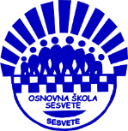  I. G. Kovačića 19Tel: 01-2000-254; Fax: 01-2049-939E-mail: os-sesvete@os-sesvete-zg.skole.hrPoštovani roditelji predškolaca,obavještavamo Vas da će se procjena spremnosti za upis u prvi razred školskih obveznika školske godine 2024./25. s upisnog područja Osnovne škole Sesvete, održavati od 15.4. do 26.4. 2024. u OŠ Sesvete. Narudžbe primamo na telefon 2000-254 (birati psihologa) od 4.3. do 30.3.2024. Molimo da po mogućnosti zovete između 13 i 14 sati.Preporučujemo roditeljima da dokumente potrebne za upis preuzmu na web stranici škole na sljedećoj poveznici http://os-sesvete-zg.skole.hr/ te ispunjavaju kod kuće (ako nisu u mogućnosti, moći će ih ispuniti u školi)Roditelje djece koja imaju medicinsku, psihološku ili logopedsku dokumentaciju, kao i one koji razmatraju mogućnost odgode upisa djeteta u prvi razred, molimo neka se jave što prije te da to napomenu prilikom telefonskog naručivanja. Na testiranje je potrebno donijeti kopiju nalaza.                     Podsjećamo: Roditelji na testiranje trebaju donijeti kopiju dokumenta koji sadrži OIBRoditelji na testiranje trebaju donijeti potvrdu o prebivalištu/ boravištu koju izdaje MUP RH ili važeću osobnu iskaznicu djeteta ukoliko ju posjedujeRoditelji trebaju popuniti i dostaviti Upisnicu u osnovnu školu (obrazac na web stranici škole)Roditelji trebaju popuniti i dostaviti Upitnik za roditelje pri upisu djece u prvi razred (obrazac na web stranici škole). Roditelji zainteresirani za produženi boravak trebaju prilikom testiranja priložiti potvrde o zaposlenjuRoditelji koji planiraju prijevremeni upis u 1. razred trebaju se obratiti Gradskom uredu za obrazovanje Sesvete – Rješenje kojim se to odobravaZa pregled školskog liječnika obvezni ste se naručiti telefonski na 01/2007 294 ili putem aplikacije Terminko.hr na poveznici https://www.terminko.com/lokacija/sesvete1 UPIS UČENIKA U PRVI RAZRED KOJI NE PRIPADAJU UPISNOM PODRUČJU OSNOVNE ŠKOLE  SESVETERoditelji koji žele upisati dijete u našu školu, a ne pripadaju upisnom području OŠ Sesvete dužni su ispuniti zamolbu za upis u našu školu te ju dostaviti na mail adresu stručne službe: ossesvetestrucnasluzba@gmail.com.  Zamolbu možete preuzeti na web stranici škole.Pregled kod školske liječnice i procjena spremnosti za upis u prvi razred obavljaju se prema mjestu stanovanja, odnosno prema upisnom području kojem dijete pripada.Nakon obavljene procjene spremnosti za upis u prvi razred roditelji se mogu telefonski javiti stručnoj službi OŠ Sesvete te donijeti potvrdu o utvrđenom psihofizičkom stanju djeteta koji su obavili u školi kojoj prema upisnom području pripadaju (Obrazac 5)